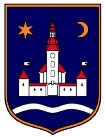 REPUBLIKA HRVATSKA				ZAGREBAČKA ŽUPANIJA  OPĆINA POKUPSKO                 Općinsko vijeće Na temelju članka 33. Statuta Općine Pokupsko ("Glasnik Zagrebačke županije" broj 11/13, 4/18 i 10/20), Općinsko vijeće Općine Pokupsko na        sjednici održanoj dana                             2020. godine donijelo jeODLUKUo imenovanju ulica na području Općine PokupskoČlanak 1.Ovom Odlukom određuju se pružanja i imenuju se ulice u određenim naseljima na području Općine Pokupsko.Članak 2.Naselja u kojima se ovom Odlukom imenuju ulice su naselja Auguštanovec, Cvetnić Brdo, Gladovec Pokupski, Hotnja, Lijevi Štefanki, Lukinić Brdo, Opatija Pokupska (nekadašnji naziv: Opatija), Pokupsko, Roženica i Strezojevo.Članak 3.U Općini Pokupsko u naselju Auguštanovec imenuju se ulice kako slijedi:Od istoka na granici s naseljem Lijevi Degoj, prema zapadu županijskom cestom (k.č. 1179, K.O. Auguštanovec) koja skreće na sjever kod križanja s ulicom Brodišće te asfaltiranom cestom prema sjeveru dalje sve do granice s naseljem Lijevi Štefanki, imenuje se ulica: PUT SV. ROKA.Od križanja s ulicom Put sv. Roka (k.č. 1179 i k.č. 1168, K.O. Auguštanovec), 70 metara zapadno od križanja ulica Put sv. Roka i Kuzmići, asfaltiranom cestom prema jugu gdje se dijeli na manji dio prema istoku te na dio prema sjeverozapadu uz rijeku Kupu, do skretanja na sjeverozapad (k.č. 1169, K.O. Auguštanovec) te prema sjeveroistoku, a zatim istoku do križanja s ulicom Put sv. Roka (k.č. 1179, K.O. Auguštanovec), imenuje se ulica: BRODIŠĆE.Od križanja s ulicom Put sv. Roka (jugozapadni dio k.č. 919/28, K.O. Auguštanovec), 70 metara istočno od križanja ulica Put sv. Roka i Brodišće, asfaltiranom cestom prema sjeveroistoku do kraja ceste (uz k.č. 919/15, K.O. Auguštanovec), imenuje se ulica: KUZMIĆI.Od križanja s ulicom Put sv. Roka (k.č. 1175 i k.č. 1179, K.O. Auguštanovec), oko 115 metara sjeverno od križanja ulica Put sv. Roka i Spust, asfaltiranom cestom prema sjeveroistoku koja nakon oko 470 metara skreće prema jugoistoku (k.č. 851, K.O. Auguštanovec) do križanja (k.č. 1181 i k.č. 1182, K.O. Auguštanovec), imenuje se ulica: NABRDO.Od križanja s ulicom Put sv. Roka (k.č. 1175 između k.č. 385/8 i k.č. 673/1, K.O. Auguštanovec), asfaltiranom cestom prema zapadu gdje polukružno skreće prema sjeverozapadu po makadamu pored rijeke Kupe gdje ujedno i završava, imenuje se ulica: SALDUM.Od križanja s ulicom Put sv. Roka (k.č. 1170 i k.č. 1179, K.O. Auguštanovec), udaljeno oko 115 metara južno od križanja ulica Put sv. Roka i Nabrdo, asfaltiranom cestom prema zapadu gdje se na prvom križanju ulica, oko 110 metara od ulice Put sv. Roka (križanje k.č. 1170 i k.č. 174/9, K.O. Auguštanovec) cesta dijeli prema jugu do kraja ceste i prema zapadu gdje se nakon 200 metara na drugom križanju cesta dijeli prema jugu (koji se nakon oko 80 metara dijeli na dva smjera), zatim ide prema zapadu gdje polukružno skreće prema sjeveru te se oko 110 metara od prethodnog odvojka dijeli prema jugu do kraja ceste, a glavni put makadamom nastavlja prema sjeveru (do k.č. 259, K.O. Auguštanovec), imenuje se ulica: SPUST.Članak 4.U Općini Pokupsko u naselju Cvetnić Brdo imenuju se ulice kako slijedi:Od sjeverne granice s naseljem Zgurić Brdo, državnom cestom prema jugu do križanja s Ulicom Jurjević Brdo (k.č. 776 i k.č. 426/5, K.O. Zgurić Brdo), oko 50 metara od granice s naseljem Pokupsko, imenuje se ulica: ULICA CVETNIĆ BRDO.Od križanja s Ulicom Cvetnić Brdo (k.č. 776 i k.č. 426/5, K.O. Zgurić Brdo), oko 40 metara sjeverno od granice s naseljem Pokupsko, asfaltiranom cestom prema sjeveroistoku do jugoistočne granice s naseljem Gladovec, imenuje se ulica: ULICA JURJEVIĆ BRDO.Objekti koji se nalaze južno od Ulice Jurjević Brdo, sjeverno od granice naselja Gladovec Pokupski te istočno od granice naselja Pokupsko smatraju se dijelom novoimenovane Ulice Jurjević Brdo.Članak 5.U Općini Pokupsko u naselju Gladovec Pokupski imenuju se ulice kako slijedi:Od križanja s ulicama Gladovska Gora i Skrbini (k.č. 2833/1 i k.č. 2821/1, K.O. Pokupsko) županijskom cestom prema jugozapadu do jugozapadne granice s naseljem Pokupsko, imenuje se ulica: GLADOVSKA.Od križanja s ulicama Gladovska i Skrbini (k.č. 2833/1 i k.č. 2821/1, K.O. Pokupsko), asfaltiranom cestom prema sjeveru te sjeveroistoku, oko 525 metara kroz šumu od početka dijeleći se prema jugu do kraja ceste i prema sjeveroistoku (k.č. 1225, K.O. Pokupsko) te prema istoku do granice s naseljem Strezojevo, imenuje se ulica: GLADOVSKA GORA.Od križanja s ulicom Sisačka (k.č. 2816 i k.č. 800/31, K.O. Pokupsko), od državne ceste D36, oko 125 metara prema istoku od križanja ulica Sisačka i Put vodospreme, makadamom prema sjeveru do kraja puta (kraj k.č. 800/31, K.O. Pokupsko), imenuje se ulica: HRTIĆ I.Od križanja s ulicom Sisačka (k.č. 2816 i k.č. 800/38, K.O. Pokupsko), od državne ceste D36, oko 25 metara prema istoku od križanja ulica Sisačka i Hrtić I, makadamom prema sjeveru te prema istoku i opet sjeveru do kraja puta (kraj k.č. 800/93, K.O. Pokupsko), imenuje se ulica: HRTIĆ II.Od križanja s ulicom Sisačka (k.č. 2816 i k.č. 800/44, K.O. Pokupsko), od državne ceste D36, oko 25 metara prema istoku od križanja ulica Sisačka i Hrtić II, makadamom prema sjeveru do kraja puta (k.č. 800/44, K.O. Pokupsko), imenuje se ulica: HRTIĆ III.Od križanja s ulicom Sisačka (k.č. 2816 i k.č. 800/48, K.O. Pokupsko), od državne ceste D36, oko 25 metara prema istoku od križanja ulica Sisačka i Hrtić III, makadamom prema sjeveru do kraja puta (k.č. 800/48, K.O. Pokupsko), imenuje se ulica:     HRTIĆ IV.Od križanja s ulicom Sisačka (k.č. 2816 i k.č. 800/52, K.O. Pokupsko), od državne ceste D36, oko 25 metara prema istoku od križanja ulica Sisačka i Hrtić IV, makadamom prema sjeveru do kraja puta (k.č. 800/52, K.O. Pokupsko), imenuje se ulica:     HRTIĆ V.Od križanja s ulicom Sisačka (k.č. 2816 i k.č. 800/67, K.O. Pokupsko), od državne ceste D36, oko 25 metara prema istoku od križanja ulica Sisačka i Hrtić V, makadamom prema sjeveru do kraja puta (k.č. 800/103, K.O. Pokupsko), imenuje se ulica: HRTIĆ VI.Od križanja s ulicom Sisačka (k.č. 2816 i k.č. 800/63, K.O. Pokupsko), od državne ceste D36, oko 25 metara prema istoku od križanja ulica Sisačka i Hrtić VI, makadamom prema sjeveru do kraja puta (k.č. 800/63, K.O. Pokupsko), imenuje se ulica:     HRTIĆ VII.Od križanja s ulicom Sisačka (k.č. 2816 i k.č. 800/70, K.O. Pokupsko), od državne ceste D36, oko 20 metara prema istoku od križanja ulica Sisačka i Hrtić VII, makadamom prema sjeveru, zatim prema istoku do šume te prema sjeveru do kraja puta (k.č. 800/99, K.O. Pokupsko), imenuje se ulica: HRTIĆ VIII.Od križanja s ulicom Sisačka (k.č. 2816 i k.č. 699/6, K.O. Pokupsko), od državne ceste D36, oko 35 metara zapadno od križanja ulica Sisačka i Hrtić X, makadamom prema sjeveru do kraja puta (k.č. 699/6, K.O. Pokupsko), imenuje se ulica:            HRTIĆ IX.Od križanja s ulicom Sisačka (k.č. 2816 i k.č. 700/4, K.O. Pokupsko), od državne ceste D36, oko 35 metara prema istoku od križanja ulica Sisačka i Hrtić IX, makadamom prema sjeveru do kraja puta (k.č. 700/4, K.O. Pokupsko), imenuje se ulica: HRTIĆ X.Od križanja s ulicom Skrbini (k.č. 2833/1 i k.č. 1458/57, K.O. Pokupsko), 15 metara sjeverno od potoka Kovačevac, asfaltiranom cestom prema sjeveru do kraja ceste (kraj k.č. 1458/57, K.O. Pokupsko), imenuje se ulica: MALEKI.Od križanja s ulicom Sisačka (k.č. 2810 i k.č. 2833/1, K.O. Pokupsko), od državne ceste, udaljeno oko 175 metara od jugozapadne granice s naseljem Pokupsko, županijskom cestom prema sjeveru do križanja s ulicom Šepčići (k.č. 2833/1 i k.č. 2811, K.O. Pokupsko) te nadalje prema sjeveroistoku granice s naseljem Strezojevo, imenuje se ulica: POKUPSKA GORA.Od križanja s ulicom Sisačka (k.č. 2816 i k.č. 2818, K.O. Pokupsko), od državne ceste D36 uz rijeku Kupu, oko 125 metara prema zapadu od križanja ulica Sisačka i Hrtić I, asfaltiranom cestom prema sjeveroistoku do cisterne (k.č. 800/123, K.O. Pokupsko), imenuje se ulica: PUT VODOSPREME.Na zapadnoj granici s naseljem Pokupsko na mostu na potoku Žirovec državnom cestom D36 prema istoku (k.č. 2810 i k.č. 2816, K.O. Pokupsko i k.č. 4350/1, K.O. Hotnja) do k.č. 1154  (K.O. Hotnja) te zatim prema jugoistoku sve do kraja izgrađenog dijela naselja kod rijeke Kupe, imenuje se ulica: SISAČKA.Od križanja s ulicom Pokupska Gora (k.č. 2833/1 i k.č. 2811, K.O. Pokupsko), oko 415 metara sjeveroistočno od križanja ulica Pokupska Gora i Šepčići, županijskom cestom prema sjeveru do križanja s ulicom Maleki (k.č. 2833/1 i k.č. 1458/57, K.O. Pokupsko) te prema sjeverozapadu do križanja s ulicama Gladovska i Gladovska Gora (k.č. 2833/1 i k.č. 2821/1, K.O. Pokupsko), imenuje se ulica: SKRBINI.Od križanja s ulicom Sisačka (k.č. 2810 i k.č. 674/118, K.O. Pokupsko), pružanjem na sjeverozapad makadamskom cestom do križanja s ulicom Šepčići (k.č. 667/105, K.O. Pokupsko) pa zatim skretanjem na istok-sjeveroistok i praćenjem k.č. 674/118 (K.O. Pokupsko) te daljnjim grananjem ulice na sjever (k.č. 667/98, K.O. Pokupsko) sve do ruba šume (k.č. 802/11, K.O. Pokupsko) te na jug do križanja s ulicom Sisačka (k.č. 667/98 i k.č. 2810, K.O. Pokupsko) uključujući slijepe odvojke na k.č. 674/65 i k.č. 674/46 (K.O. Pokupsko) te asfaltiranu cestu koja preko k.č. 674/89 (K.O. Pokupsko) spaja k.č. 674/118, (K.O. Pokupsko) s ulicom Sisačka (k.č. 2810, K.O. Pokupsko), imenuje se ulica: SUNČANI BRIJEG.Od križanja s ulicom Sunčani brijeg (k.č. 667/105, K.O. Pokupsko) makadamskim putem prema sjeveru (k.č. 675/2, k.č. 675/8, k.č. 677/4, k.č. 2815, K.O. Pokupsko) do križanja s ulicom Pokupska gora (k.č. 2833/1, K.O. Pokupsko), imenuje se ulica:         ŠEPČIĆI.Od križanja s ulicom Sunčani Brijeg (k.č. 674/118 i k.č. 667/92, K.O. Pokupsko), oko 15 metara sjeverno od križanja ulica Sisačka i Sunčani Brijeg, makadamom prema zapadu do kraja puta (kraj k.č. 667/92, K.O. Pokupsko), imenuje se ulica: ULICA RUŽA.Članak 6.U Općini Pokupsko u naselju Hotnja imenuju se ulice kako slijedi:Od križanja ulica Skrbini i Tačkovići (k.č. 4338 i k.č. 4370, K.O. Hotnja), županijskom cestom prema sjeverozapadu, oko 150 metara gdje se dijeli (k.č. 4375 i k.č. 4370, K.O. Hotnja) asfaltiranom cestom prema jugozapadu (do kraja ceste) i prema sjeveru, imenuje se ulica: CAVRIĆI.Od križanja s ulicom Sv. Vida (k.č. 4339 i k.č. 962, K.O. Hotnja), oko 345 metara sjeverno od križanja ulica Kosi, Marekovići i Sv. Vida, od županijske ceste, asfaltiranom cestom prema zapadu, nakon zavoja prema sjeveru do križanja (k.č. 4340, K.O. Hotnja), zatim prema sjeveroistoku do križanja županijske ceste, oko 30 metara južno od granice s naseljem Strezojevo (križanje k.č. 4370 i k.č. 4415, K.O. Hotnja), imenuje se ulica: GAJDEKI.Od križanja ulica Marekovići i Sv. Vida (k.č. 956, K.O. Hotnja), oko 15 metara prema sjeveroistoku od mosta potoka Hotnjica, županijskom cestom prema jugozapadu do križanja s ulicom Muže (k.č. 1077/1, K.O. Hotnja), imenuje se ulica: KOSI.Od županijske ceste na križanju ulica Sv. Vida i Kosi (k.č. 956, K.O. Hotnja) prema jugoistoku (k.č. 4338, k.č. 4346, k.č. 4452 i k.č. 4583, K.O. Hotnja) te prema istoku do granice s naseljem Stari Farkašić (Općina Lekenik, k.č. 4540, K.O. Hotnja), imenuje se ulica: MAREKOVIĆI.Od križanja s ulicom Kosi prema sjeverozapadu preko k.č. 1077/1 do k.č. 4344 (K.O. Hotnja) te račvanjem na jugozapad do makadamskog puta i na istok do križanja k.č. 4344 i k.č. 1069/1 (K.O. Hotnja) do zadnje kuće uz slijepi odvojak ceste prema zapadu na k.č. 1075 i k.č. 1076 (K.O. Hotnja), imenuje se ulica: MUŽE.Od križanja s ulicom Marekovići kod mosta na Hotnjici (k.č. 2 i k.č. 4452, K.O. Hotnja) na jugozapad (k.č. 4584, k.č. 1109, k.č. 1108, k.č. 4354, k.č. 4504, k.č. 1131/17 i k.č. 1131/15, K.O. Hotnja) završavajući u šumi te od odvojka ceste na križanju k.č. 4584 i k.č. 4351 (K.O. Hotnja) prema jugu prateći poljski put (k.č. 4351, k.č. 1126, k.č. 1125, K.O. Hotnja), imenuje se ulica: PEREKOVCI.Od križanja ulica Cavrići i Tačkovići (k.č. 4370 i k.č. 4338, K.O. Hotnja) prateći cestu po prema jugoistoku (k.č. 4370, K.O. Hotnja) do granice s naseljem Stari Farkašić (Općina Lekenik), uz slijepi odvojak prema sjeveru (k.č. 294, k.č. 290/1, K.O. Hotnja), imenuje se ulica: SKRBINI.Od križanja s ulicom Marekovići (k.č. 4540, K.O. Hotnja) prema jugoistoku asfaltiranim, a zatim makadamskim putem (k.č. 4355, K.O. Hotnja), imenuje se ulica: STRMEC.Od križanja ulica Kosi i Marekovići (k.č. 956, K.O. Hotnja) županijskom cestom prema sjeverozapadu do križanja s ulicom Gajdeki (križanje k.č. 962 i k.č. 4339, K.O. Hotnja) te dalje prema istoku slijedeći cestu do groblja (k.č. 767, K.O. Hotnja), imenuje se ulica: SV. VIDA.Od križanja k.č. 4362 i k.č. 4364 (K.O. Hotnja) asfaltiranom cestom prema zapadu do kraja ceste (početak k.č. 4363, K.O. Hotnja), imenuje se ulica: ŠTIMCI.Od kraja ulice Sv. Vida kod groblja (k.č. 4338, K.O. Hotnja) prateći cestu do križanja s ulicama Cavrići i Skrbini (k.č. 4338, K.O. Hotnja), uz odvojak na križanju k.č. 4338 i k.č. 4377 (K.O. Hotnja) prema sjeverozapada (k.č. 4377, k.č. 793/2, k.č. 795, k.č. 796, k.č. 798 i k.č. 812, K.O. Hotnja), imenuje se ulica: TAČKOVIĆI.Članak 7.U Općini Pokupsko u naselju Lijevi Štefanki imenuju se ulice kako slijedi:Od križanja s ulicom Veliko Selo (kod zapadnog ruba k.č. 430/29, K.O. Lijevi Štefanki) asfaltiranom cestom prema jugu do zadnjih kuća (k.č. 437, K.O. Lijevi Štefanki), imenuje se ulica: FRANJIĆI.Od kraja ulice Veliko Selo na mostu na potoku Roženica (križanje k.č. 1203 i k.č. 1180, K.O. Lijevi Štefanki) prateći cestu prema istoku (k.č. 1180, K.O. Lijevi Štefanki) do križanja s državnom cestom D36 (k.č. 1176, K.O. Lijevi Štefanki) te od križanja k.č. 1180 sa sjeveroistočnim uglom k.č. 779/5 (K.O. Lijevi Štefanki) prema jugu do kraja asfaltirane ceste (k.č. 772/5, K.O. Lijevi Štefanki), imenuje se ulica: KARASI.Od križanja s ulicom Stanešići na državnoj cesti D36 (križanje k.č. 1172 i k.č. 1183, K.O. Lijevi Štefanki) prema jugozapadu do kraja asfaltirane ceste (k.č. 672/6, K.O. Lijevi Štefanki), imenuje se ulica: KLAMPARI.Od križanja s ulicom Veliko Selo (k.č. 136/1 i k.č. 1162, K.O. Lijevi Štefanki), oko 90 metara sjeverno od križanja ulica Roženička i Veliko Selo, od županijske ceste asfaltiranom cestom prema zapadu koja polukružno skreće te se dijeli (oko 100 metara od početka križanja s ulicom Veliko Selo) na cestu prema zapadu do rijeke Kupe i cestu prema sjeveru, zatim se dijeli dalje (kod k.č. 213/17, K.O. Lijevi Štefanki) makadamom prema sjeveru do šume i asfaltiranom cestom prema sjeveroistoku te skreće na sjeverozapad zatim na sjeveroistok gdje se ponovno dijeli makadamom prema sjeverozapadu do kraja puta i sjeveroistočno asfaltiranom cestom do županijske ceste kod križanja s ulicom Veliko Selo (k.č. 1170 i 189/2, K.O. Lijevi Štefanki), imenuje se ulica: OREČIĆI.Od križanja s ulicom Veliko Selo (k.č. 1162 i k.č. 1165, K.O. Lijevi Štefanki), oko 90 metara južno od križanja ulica Orečići i Veliko Selo na županijskoj cesti prema jugu asfaltiranom cestom te dijelom makadamom do kraja puta (oko 200 metara sjeverno od rijeke Roženica), imenuje se ulica: ROŽENIČKA.Od križanja s ulicom Veliko Selo (križanje k.č. 1170 i k.č. 1172, K.O. Lijevi Štefanki), državnom cestom D36 prema jugoistoku pa zatim prema jugu nastavljajući južno na lokalnu cestu (križanje k.č. 1172 i k.č. 1175, K.O. Lijevi Štefnaki) do zavoja te skrećući prema istoku do mosta na potoku Jablan (križanje k.č. 1149 i k.č. 1191, K.O. Lijevi Štefanki), imenuje se ulica: STANEŠIĆI.Od križanja s ulicom Stanešići (k.č. 1170 i k.č. 1172, K.O. Lijevi Štefanki) uz granicu s naseljem Lukinić Brdo od državne ceste prema jugozapadu županijskom cestom prema jugozapadu te prema jugu do križanja s ulicom Roženička gdje polukružno skreće prema sjeveroistoku (k.č. 1162 i k.č. 1165, K.O. Lijevi Štefanki) i zatim prema jugoistoku do mosta na potoku Roženica, imenuje se ulica: VELIKO SELO.Od kraja ulice Stanešići na mostu potoka Jablan (križanje k.č 1149 i k.č. 1191, K.O. Lijevi Štefanki), asfaltiranom cestom prema istoku pa zatim sjeveroistoku do granice s naseljem Cerjem Pokupskim, imenuje se ulica: ŽUGAJI.Članak 8.U Općini Pokupsko u naselju Lukinić Brdo imenuju se ulice kako slijedi:Od tromeđe k.č. 11, k.č. 12 i k.č. 1218 (K.O. Lukinić Brdo) asfaltiranom cestom prema jugu do kraja izgrađenog dijela naselja uz odvojak prema zapadu (križanje k.č. 1218 i k.č. 1220, K.O. Lukinić Brdo) asfaltiranom cestom do kraja izgrađenog dijela naselja (k.č. 1220, K.O. Lukinić Brdo), imenuje se ulica: BATINOVEC.Od granice s naseljem Cerovski Vrh (Grad Velika Gorica) prateći državnu cestu prema istoku do raskrižja (k.č. 2785/2 i k.č. 3002, K.O. Lukinić Brdo), a zatim na sjever do izgrađenog dijela naselja do makadamskog puta te od istog raskrižja državnom cestom prema jugu do groblja, uz odvojak kod križanja k.č. 3002 i k.č. 2999 (K.O. Lukinić Brdo) prema zapadu, a zatim prema jugu do kraja izgrađenog dijela naselja, imenuje se ulica: DVEKARI.Od križanja državne ceste D36 sa županijskom cestom (križanje k.č. 1618 i k.č. 1231, K.O. Lukinić Brdo), prateći k.č. 1231 i k.č. 1230 prema istoku do kraja izgrađenog dijela naselja, uz odvojak koji se u centru naselja kod križa (k.č. 1185, K.O. Lukinić Brdo) pruža južno asfaltiranom cestom do kraja izgrađenog dijela naselja (k.č. 1229 i k.č. 1049, K.O. Lukinić Brdo), imenuje se ulica: KRPEČANCI.Kod križanja na k.č. 1229 (K.O. Lukinić Brdo) oko 140 metara sjeverozapadno od mjesta gdje potok Jablan prelazi ispod ceste, a dalje prateći asfaltiranu cestu jugoistočno pa sjeveroistočno do kraja izgrađenog dijela naselja gdje asfaltirana cesta prelazi u makadam, imenuje se ulica: PAUN BRDO.Od granice s naseljem Opatija Pokupska (nekadašnji naziv: Opatija) asfaltiranom cestom prema zapadu prateći k.č. 3839 (K.O. Lukinić Brdo), a zatim na sjever prateći k.č. 4001 (K.O. Lukinić Brdo) gdje nakon oko 300 metara skreće na sjeveroistok sve do završetka asfaltirane ceste i izgrađenog dijela naselja (k.č. 3795, K.O. Lukinić Brdo) uz odvojak koji na oko 40 metara istočno od zavoja (k.č. 3829, K.O. Lukinić Brdo) ide prema sjeveru, a zatim sjeveroistoku do kraja makadamskog puta (k.č. 3816/1, K.O. Lukinić Brdo), imenuje se ulica: PORI-ŠKARCI.Od križanja k.č. 1255 i k.č. 1618 (K.O. Lukinić Brdo) na državnoj cesti D36 prema sjeveroistoku do križanja navedene ceste s lokalnom asfaltiranom cestom (križanje k.č. 1618 i k.č. 1528, K.O. Lukinić Brdo) skrećući na zapad, a nakon oko 190 metara račvajući se (k.č. 1241/1, K.O. Lukinić Brdo) jednim dijelom prateći k.č. 1528 do tromeđe k.č. 1528, k.č. 1397 i k.č. 1399 (K.O. Lukinić Brdo), a drugim dijelom prateći cestu na istok po k.č. 1527 sve do tromeđe k.č. 1527, k.č. 1464 i k.č. 1463 (K.O. Lukinić Brdo), imenuje se ulica: SKENDER BRDO.Od križanja s ulicom Dvekari (k.č. 2845/1, K.O. Lukinić Brdo) prateći asfaltiranu cestu na istok a zatim na jugoistok do kraja izgrađenog dijela naselja (k.č. 3772, K.O. Lukinić Brdo), imenuje se ulica: ŽUŽIĆ BRDO.Članak 9.U Općini Pokupsko u naselju Opatija Pokupska (nekadašnji naziv: Opatija) imenuju se ulice kako slijedi:Od županijske ceste na granici s naseljem Gornji Hruševec (Općina Kravarsko) (k.č. 1133, K.O. Gornji Hruševec) prema zapadu, a zatim jugozapadu račvajući se na odvojak prema jugozapadu i jugu (križanje k.č. 1133 i k.č. 1140, K.O. Gornji Hruševec) pa sve do kraja izgrađenog dijela naselja oba odvojka, imenuje se ulica: BRAJKOVIĆI.Od županijske ceste na granici s naseljem Gornji Hruševec (Općina Kravarsko) (križanje k.č. 1133 i k.č. 879, K.O. Gornji Hruševec) prema jugu asfaltiranom cesto do kraja izgrađenog dijela naselja, imenuje se ulica: FUTAČI.Od križanja s ulicom Zagrebačka (križanje k.č. 1120 i k.č. 1127/2, K.O. Gornji Hruševec) prateći asfaltiranu cestu na zapad, sjeverozapad pa sjever (k.č. 1120, k.č. 1121, k.č. 1122 i k.č. 1123, K.O. Gornji Hruševec) te dalje prateći glavnu asfaltiranu cestu na sjever do granice s naseljem Cvetković Brdo (Grad Velika Gorica) na tromeđi k.č. 1180/3, k.č. 1006/21 i k.č. 1009 (K.O. Gornji Hruševec), imenuje se ulica: KLASNIĆI.Od križanja s ulicom Klasnići (tromeđa k.č. 1070/6, k.č. 1123 i k.č. 1124, K.O. Gornji Hruševec) pružajući se 200 metara na istok (k.č. 1124, K.O. Gornji Hruševec) pa zatim na sjever (k.č. 1128, k.č. 972/1 i k.č. 1133, K.O. Gornji Hruševec) do kraja izgrađenog dijela naselja, uz odvojak na križanju k.č. 1133 i k.č. 1131 (K.O. Gornji Hruševec) prateći k.č. 1131 do granice s naseljem Gornji Hruševec (Općina Kravarsko) na mostu, imenuje se ulica: ŠAJNOVIĆI.Od križanja k.č. 1133 i k.č. 1138 (K.O. Gornji Hruševec) prateći asfaltiranu cestu na zapad (k.č. 1138, k.č. 1137, K.O. Gornji Hruševec) te zatim na sjeverozapad do granice s naseljem Čakanec (Općina Kravarsko), imenuje se ulica: SEČNJI.Od granice s naseljem Gornji Hruševec (Općina Kravarsko) na županijskoj cesti 31195 (k.č. 645, K.O. Gornji Hruševec) prema sjeverozapadu, a zatim prema zapadu makadamskim putom do kraja izgrađenog dijela naselja, imenuje se ulica: SOKOLI. Pružanje ulice Zagrebačka koju naselje Opatija Pokupska (nekadašnji naziv: Opatija) dijeli s naseljem Roženica opisano je u Članku 12. ove Odluke.Članak 10.U Općini Pokupsko u naselju Pokupsko imenuju se ulice kako slijedi:Od križanja s ulicom Pokupsko Polje prateći k.č. 2804 (K.O. Pokupsko) na sjeverozapad do križanja s ulicama Busije i Pržić uz odvojak koji od križanja k.č. 2804 i k.č. 2807 (K.O. Pokupsko) skreće na sjever prateći k.č. 2807 do kraja asfaltirane ceste na k.č. 255 (K.O. Pokupsko), imenuje se ulica: BOŽURIĆI.Od križanja s ulicama Božurići i Pržić (k.č. 2804, K.O. Pokupsko) na sjeverozapad do makadamskog puta na kraju izgrađenog dijela naselja, uz odvojak koji se pruža od križanja k.č. 2804 i k.č. 101 (K.O. Pokupsko) na sjeveroistok i nakon 85 metara skreće na sjeverozapad prateći k.č. 101 do makadamskog puta gdje ujedno završava izgrađeni dio naselja, imenuje se ulica: BUSIJE.Od sjeverne granice s naseljem Gladovec Pokupski državnom cestom D31 prema jugu, a zatim na zavoju kod križa prema sjeveroistoku prateći i dalje državnu cestu do ponovne granice s naseljem Gladovec Pokupski na mostu potoka Žirovec, imenuje se ulica: DR. FRANJE TUĐMANA.Na sjeveroistočnom dijelu k.č. 117 (K.O. Pokupsko) prema sjeveru makadamskim putem do kraja izgrađenog dijela naselja te od sjeveroistočnog dijela navedene k.č. na zapad, a zatim na sjever do kraja izgrađenog dijela naselja, imenuje se ulica: KANIĆI.Na križanju s ulicama Dr. Franje Tuđmana i Pokupsko Polje na zavoju kod križa na državnoj cesti D31 prema jugu sve do rijeke Kupe, imenuje se ulica: KUPSKA          ULICA.Na križanju s ulicama Dr. Franje Tuđmana i Kupska ulica na zavoju kod križa na državnoj cesti D31 prema zapadu sve do granice s naseljem Lijevi Degoj, imenuje se ulica: POKUPSKO POLJE.195 metara južno od križanja ulice Dr. Franje Tuđmana i južnog dijela Trga Pavla Štoosa i oko 450 metara od križanja ulice Dr. Franje Tuđmana, Kupske ulice i ulice Pokupsko polje, prema sjeveroistoku, a zatim jugu i jugoistoku do ponovnog križanja s ulicom Dr. Franje Tuđmana na državnoj cesti D31, uz odvojke koji se granaju na sjever, imenuje se ulica: POTOČEK.Oko 8 metara istočno od granice s naseljem Lijevi Degoj na križanju s ulicom Pokupsko Polje prema sjeveroistoku asfaltiranim putem, a zatim makadamskim putem (k.č. 2805, K.O. Pokupsko) do križanja s ulicama Busije i Božurići, imenuje se ulica: PRŽIĆ.Na križanju državne ceste i k.č. 13/2 (K.O. Pokupsko) kod autobusne stanice prema sjeveroistoku prema groblju, zatim na jugoistok te na jugozapad pokraj Dječjeg vrtića pa sve do ponovnog križanja s državnom cestom, imenuje se: TRG PAVLA ŠTOOSA.Članak 11.U Općini Pokupsko u naselju Roženica imenuju se ulice kako slijedi:Od granice s naseljem Zgurić Brdo prema istoku prateći asfaltiranu cestu do kraja izgrađenog dijela naselja sve do granice s naseljem Strezojevo, imenuje se ulica:          CAPARI-TURKOVIĆI.Od autobusne stanice na križanju s ulicom Markuzi (k.č. 160, K.O. Roženica) prateći asfaltiranu cestu na jug (k.č. 586, K.O. Roženica), a zatim skrećući na istok na križanju k.č. 586 i k.č. 370/3 te prateći cestu do kraja izgrađenog dijela naselja do mosta na granici k.č. 219/12 i k.č. 337 (K.O. Roženica), imenuje se ulica:                DOLAČKI.Od granice s naseljem Gornji Hruševec (Općina Kravarsko) na županijskoj cesti (k.č. 1164, K.O. Gornji Hruševec) prema jugu prateći asfaltiranu cestu do kraja izgrađenog dijela naselja gdje asfaltirana cesta prelazi u makadamski put, imenuje se ulica: MARKUZI.Od križanja s ulicom Sučeci (sjeverni ugao k.č. 12, K.O. Roženica) prateći asfaltiranu cestu na jugoistok do kraja asfaltiranog dijela ceste na tromeđi k.č. 597, k.č. 420/1 i k.č. 470 (K.O. Roženica), imenuje se ulica: JANKEŠI.Od križanja s ulicom Markuzi (križanje k.č. 603 i k.č. 582, K.O. Roženica) prema jugozapadu pa jugu prateći asfaltiranu cestu do kraja izgrađenog dijela naselja gdje asfaltirana cesta prelazi u makadamsku, imenuje se ulica: JEŽOVITI.Od križanja sa Zagrebačkom ulicom (k.č. 580/2, K.O. Roženica) prema jugoistoku do kraja izgrađenog dijela naselja gdje asfaltirana cesta prelazi u makadamsku (k.č. 97/2, K.O. Roženica), imenuje se ulica: LABUDANI.Od križanja s ulicom Zagrebačka oko 200 metara južno od križanja Zagrebačke i Klasnića, prateći asfaltiranu cestu južno do tromeđe k.č. 576, k.č. 575 i k.č. 12 (K.O. Roženica), na jug 800 metara prateći k.č. 576 do granice s k.č. 50/1 (K.O. Roženica) te dalje južno prateći poljski put do granice k.č. 57/3 i k.č. 57/5 (K.O. Roženica), imenuje se ulica: SUČECI.Pružanje ulice Zagrebačka koju naselje Roženica dijeli s naseljem Opatija Pokupska (nekadašnji naziv: Opatija) opisano je u Članku 12. ove Odluke.Članak 11.U Općini Pokupsko u naselju Strezojevo imenuju se ulice kako slijedi:Od križanja s ulicom Jelekovci (križanje k.č. 4407/1 i k.č. 4408/2, K.O. Hotnja) prema jugozapadu pa jugu prateći asfaltiranu cestu (K.Č. 4408/2, K.O. Hotnja), a zatim skrećući na sjever na makadamski put (k.č. 3919 (K.O. Hotnja) pa do kraja izgrađenog dijela naselja, imenuje se ulica: DONJE MUŽE.Od granice s naseljem Hotnja (granica k.č. 3787 i k.č. 471/1, K.O. Hotnja) prateći asfaltiranu cestu na sjeverozapad i jugozapad do kraja izgrađenog dijela naselja (k.č. 4370, k.č. 3845 i k.č. 3817/2, K.O. Hotnja), imenuje se ulica: GORNJE MUŽE.Oko 870 metara jugozapadno od granice s naseljem Donji Hruševec (Općina Kravarsko) na račvanju županijske ceste (k.č. 3540, k.č. 4415 i k.č. 4417/1, K.O. Hotnja) prema zapadu (k.č. 4417/1 i k.č. 4407/1, K.O. Hotnja) do križanja s ulicom Donje Muže i dalje 230 metara na sjever (k.č. 4407/1, K.O. Hotnja) do kraja izgrađenog dijela naselja, imenuje se ulica: JELEKOVCI.Od kraja ulice Vranešići na mostu (križanje k.č. 4407/2 i k.č. 4236/2, K.O. Hotnja) prateći asfaltiranu cestu 220 metara na jugozapad gdje se ulica račva jednim dijelom na sjeverozapad prateći cestu (k.č. 4401, K.O. Hotnja) do šume, a drugim dijelom se nastavlja na jug prateći asfaltiranu cestu do mosta na potoku Hotnjica (k.č. 4407/2 i k.č. 4201/10 K.O. Hotnja), imenuje se ulica: ŠAŠE.Od granice s naseljem Roženica na mostu (granica k.č. 4093/1, K.O. Hotnja i k.č. 317/4, K.O. Roženica) prateći poljski put na jugoistok, istok pa jugoistok do k.č. 4069 (K.O. Hotnja), imenuje se ulica: VLAHOVCI.Od kraja ulice Šaše na mostu (križanje k.č. 4407/2 i k.č. 4236/2, K.O. Hotnja) prateći asfaltiranu cestu na sjeveroistok (k.č. 4407/2, K.O. Hotnja) do granice s naseljem Gladovec Kravarski (Općina Kravarsko, k.č. 4407/2, k.č. 3476/12 i k.č. 3476/7, K.O. Hotnja), imenuje se ulica: VRANEŠIĆI.Članak 12.Na tromeđi granica naselja Opatija Pokupska (nekadašnji naziv: Opatija), Roženica i Gornji Hruševec (Općina Kravarsko) na državnoj cesti D31 prema jugozapadu, a zatim jugu prolazeći po granici naselja Opatija Pokupska i Roženica sve do križanja s ulicom Klasnići, a zatim dalje prema jugu i jugozapadu državnom cestom D31 do granice s naseljem Šestak Brdo, imenuje se ulica: ZAGREBAČKA.Članak 13.Naselja  u kojima se ne imenuju nove ulice su naselja Cerje Pokupsko, Lijevi Degoj, Šestak Brdo i Zgurić Brdo.Članak 14.Kartografski prikazi naselja u kojima se imenuju ulice sastavni su dio ove Odluke.Članak 15.Državna geodetska uprava, Područni ured za katastar Zagreb, Odjel za katastar nekretnina Velika Gorica, izvršiti će u svojoj evidenciji upis promjena i izvršiti korekciju kućnih brojeva.Članak 16.Ova Odluka stupa na snagu osmog dana od dana objave u  „Glasniku Zagrebačke županije“. KLASA: URBROJ: Pokupsko,                                                                                              								                			  Predsjednik Općinskog vijeća									    Stjepan Sučec